ПРОФЕСИОНАЛНА ГИМНАЗИЯ ПО ХРАНИТЕЛНИ ТЕХНОЛОГИИ И ТЕХНИКА – ГР. ПЛОВДИВ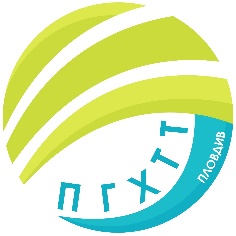 гр. Пловдив 4003, бул. „Васил Априлов” № 156, Директор: 032/95-28-38, Секретар: 032/95-50-18, e-mail: pghtt_plov@pghtt.net, http://pghtt.net/Резултати  на учениците от общински кръг на национална олимпиада по Философия (14.01.2021 г. - ПГХТТ гр. Пловдив)Предвид  критериите за оценяване на писмените работи на учениците и резултатите, които са отразени в настоящия протокол, не са класирани ученици за участие в областен кръг на националната олимпиада по философия за 2020/2021 уч. г.Председател:  Виолета Петрова Тачева             Член: Нина Иванова СтоенчеваДиректор: инж. Людмила Иванова ГанчеваКод по АдминУчилищеСелищеКлас (по учебната програма)Име(собствено, бащино, фамилия)Резултат (в брой точки)1690472ПГХТТгр. ПловдивIXЕма Миленова Василева 701690472ПГХТТгр. ПловдивIХМария Петрова Гълъбова601690472ПГХТТгр. ПловдивIXАлекс Валентинов Вълев701690472ПГХТТгр. ПловдивXГергана Георгиева Миланова701690472ПГХТТгр. ПловдивХІIВалентина Александрова Младенович70 1690472ПГХТТгр. ПловдивХІIАлекс Пламенов Деливански60